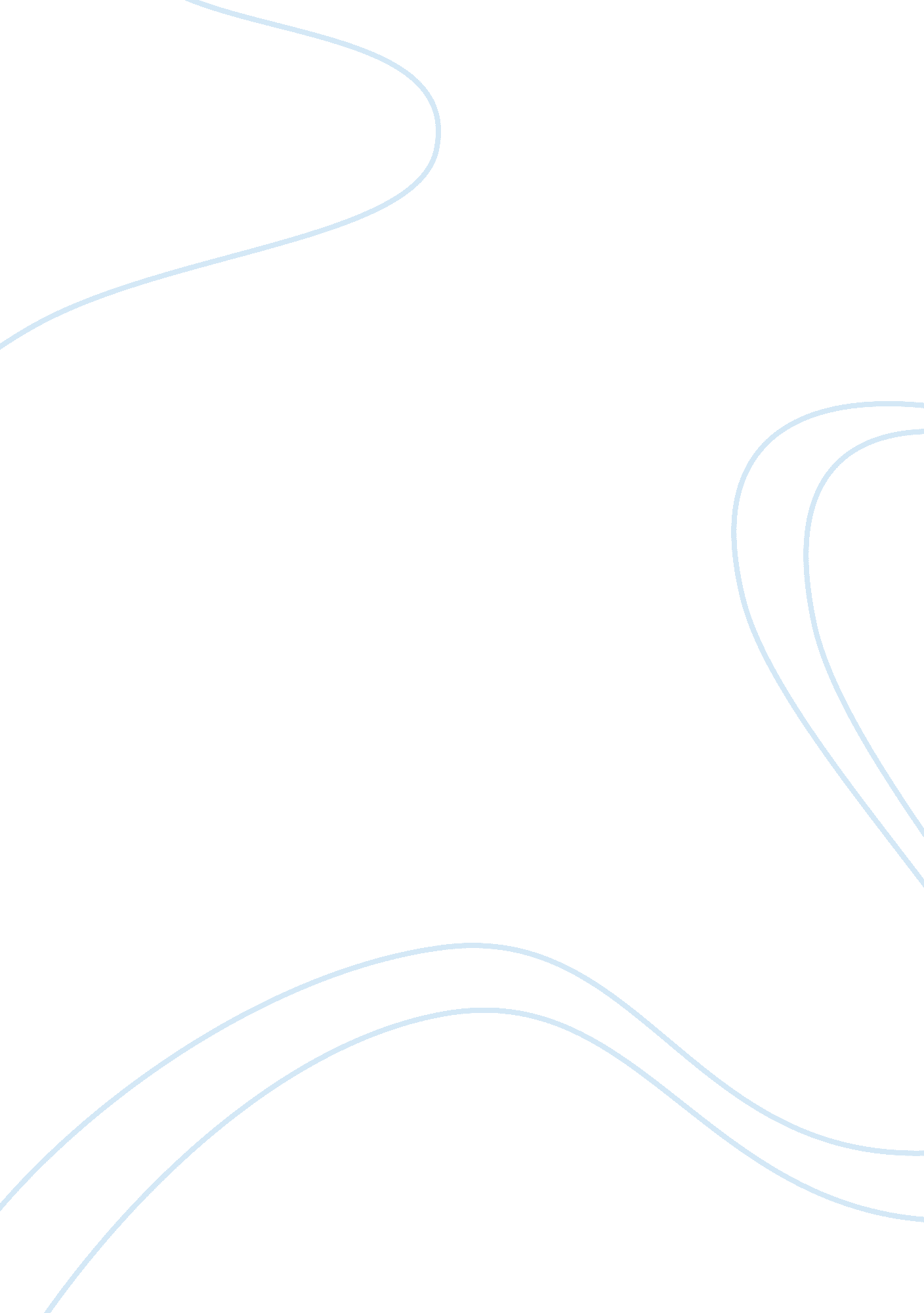 Plastic surgery assignment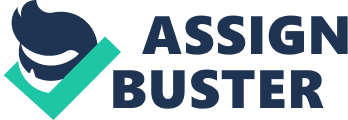 Thesis Statement In the past, people apply plastic surgery mainly for removing their scar or restore their damaged body parts which are formed after serious accident. But now. The purpose Of most Of them has been changed. However the effects of the surgery can be various. BODY Topic Sentence 1: the pressure that society brings to all ages to become “ ideal” person Specific Supporting Evidence: (a) Media (b) society pushes thoughts in their heads that to be recognized they have to e good looking (c) Many celebrities have apply plastic surgery Topic Sentence 2: undoubtedly, having a good appearance does boost one’s confidence. Specific Supporting Evidence: (a) A new look for burnt victims. R people in serious car crash can help them to enter the society again (b) Prevent discrimination. (c) Enhance people selfsame Topic Sentence 3: Nevertheless, the potential risks of applying plastic surgery are harmful to our body. Specific Supporting Evidence: (a) Suffer from depression as the final result of the surgery may differ from heir expected result. (b)lamination may occur around the wound. (c) Side effects, even die. Topical stick Surgery The causes and effects of plastic surgery In the coast. People apply plastic surgery mainly for removing their scar or Topic Sentence I: the pressure that society brings to all ages to become ideal” person Specific Supporting Evidence: Topic Sentence 2: Undoubtedly, having a good appearance does boost one’s (a) A new look for burnt victims, or people in serious car crash can help them (c) Enhance people selfsame Topic Sentence 3: Nevertheless, the potential risks Of applying plastic surgery their expected result. (b)lamination may occur around the wound. (c) Side effects. Even die. Topicality surgery In the past, people apply plastic surgery mainly tort removing their scar or But now. The purpose of most of them has been changed. However the to enter the society again (b) prevent discrimination. Topic Sentence 3: Nevertheless, the potential risks of pitying plastic surgery (a) Suffer from depression as the final result or the surgery may differ from In the past, people apply plastic surgery mainly for rearming their scar or But now, the purpose Of most Of them has been changed. However the Topic Sentence 2: Undoubtedly. Having a good appearance does boost one’s (c) Enhance people self-esteem TOPIC Plan stick Surgery (a) Suffer from depression as the final result Of the surgery may differ from their expected result (b)lamination may occur around the wound. Topicality Surgery confidence. Specific Supporting Evidence: gut now, the purpose of most of them has been changed. However the effects Of the surgery can be various. Ideal” person Specific Supporting Evidence; (c) Enhance people self. 